Appendix A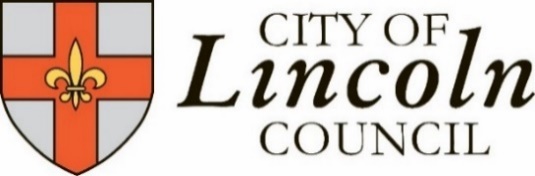 City of Lincoln CouncilCode of Corporate Governance         To February 2024Document ControlDocument Amendment HistoryIntroductionCity of Lincoln Council must ensure that its business is conducted in accordance with the law and proper standards, that public money is safeguarded, and used in accordance with our  duty under the Local Government Act 1999 to secure continuous improvement in the way our functions are exercised, having regard to economy, efficiency and effectiveness.In discharging this overall responsibility, we must put in place proper governance arrangements for our affairs.  This document is our code of corporate governance. It is consistent with the CIPFA/SOLACE Framework Delivering Good Governance in Local Government.  A copy of our Code is on our website at www.lincoln.gov.ukThe purpose of this CodeGovernance is about how we ensure that we are doing the right things, in the right way, for the right people, in a timely, inclusive, open, honest, and accountable manner.This Code of Corporate Governance sets out the documentation, systems, and processes by which the authority transparently controls its activities. It enables us to monitor the achievement of our strategic objectives and to consider whether those objectives have led to the delivery of appropriate services and value for money.The code is based on the set of seven core principles of Delivering Good Governance in Local Government Framework (CIPFA/Solace 2016):Core Principle A: Behaving with integrity, demonstrating strong commitment to ethical values, and respecting the rule of lawCore Principle B: Ensuring openness and comprehensive stakeholder engagement            Core Principle C: Defining outcomes in terms of sustainable economic, social, and environmental benefitsCore Principle D: Determining the interventions necessary to optimise the achievement of the intended outcomesCore Principle E: Developing the entity’s capacity, including the capability of its leadership and the individuals within itCore Principle F: Managing risks and performance through robust internal control and strong public financial managementCore Principle G: Implementing good practices in transparency, reporting, and audit to deliver effective accountabilityEach principle is considered and in the following section documentation, systems and processes are identified under four categories; Regulatory, Finance, Human Resources and Corporate, demonstrating good governance in practice.  The Council undertook a significant review of the Code in 2021.  As part of that review some policies were amended to reflect the new and emerging ways of working accelerated by the Covid-19 pandemic.  Last year’s review identified only minor changes to the Code.  Corporate Governance Framework – Documents and processesCore Principle A: Behaving with integrity, demonstrating strong commitment to ethical values, and respecting the rule of lawThe Council is responsible for using public resources to provide services for our citizens. We are accountable for how much we spend and for the way we use the resources with which we have been entrusted. In addition, we have an overarching mission to serve the public interest, by adhering to the requirements of legislation and government policies. Ethical values and standards are defined in the Council’s Constitution and should form the basis for all our policies, procedures and actions as well as the behaviour of our Members and staff. Council officers are often involved with interpreting laws and this demands a high standard of conduct to prevent the council being brought into disrepute. We must demonstrate a strong commitment to the rule of law as well as compliance with all relevant laws. It is therefore essential that we can demonstrate the integrity of all our actions and that we have mechanisms in place that encourage and enforce a strong commitment to ethical values and legal compliance at all levels. 1. The Council will maintain shared values including leadership values (openness, support and respect) both for the Council and its officers. These are defined in the constitution and reflect public expectations about the conduct and behaviour of individuals. 2. We use shared values as a guide for decision making and as a basis for developing positive and trusting relationships within the Council. We demonstrate this by adhering to the constitution.3. We have adopted formal codes of conduct setting out standards of personal behaviour for Members and Officers. 4. We have an Audit Committee to raise awareness and take the lead in ensuring high standards of conduct are embedded within the Council’s culture. 5. We have put in place arrangements to ensure that Members and staff of the Council are not influenced by prejudice, bias or conflicts of interest when engaging and making decisions with different stakeholders. Appropriate processes are in place to ensure that these arrangements are workable, including declaration of interests and anti-corruption policies. 6. We ensure that systems and processes for financial administration and control, together with protection of the Council’s resources and assets, comply with ethical standards and are subject to monitoring of their effectiveness. 7. We will ensure availability of professional advice on matters that have legal or financial implications, and this is recorded in advance of decision making if appropriate. 8. Officers will actively recognise the limits of lawful activity placed on them but at the same time work to utilise their powers to the full benefit of their communities. 9. Officers must observe all specific legislative requirements placed upon the Council, including any temporary or longer-term requirements brought in as a result of the COVID-19 epidemic, as well as the requirements of general law, and in particular integrate the key principles of administrative law into procedures and decision making. 10.We have put in place effective systems to protect the rights of staff. We ensure that policies for whistleblowing and in place and are accessible to staff and those contracting with the Council, as well as arrangements for the support of whistle-blowers. 11.We will publish an Annual Governance Statement, signed by the Chief Executive and the Leader of Council to confirm that we are satisfied that we have effective governance arrangements in place. Core Principle B: Ensuring openness and comprehensive stakeholder engagement The Council operates for the public good, and we make sure partners, in the private, public and voluntary sector as well individual citizens and service users are engaged in and have full access to information relating to decisions made.  We therefore expect reports to decision makers to be open, provide all the necessary material to ensure informed decisions in the best interests of everyone in the city, and to have engaged stakeholders and service users in arriving at proposals under consideration.  We must demonstrate that we always act in the public interest to maintain public trust and confidence. We will demonstrate clear reasoning for decision making and ensure that this is formally recorded for retrospective public scrutiny. 1. Vision 2025, which includes the Council’s vision, strategic direction, priorities, core values and action plan, has been through a robust development process, as well as consultation with key stakeholders, and is widely promoted.  We will ensure that the Council’s vision, strategic plans, priorities and aims are developed through robust mechanisms, and in consultation with the local community and other key stakeholders, and that they are clearly articulated and disseminated. 2. We will maintain a culture of accountability so that Members and Officers understand to whom they are accountable and for what. 3. We will strive to engage with stakeholders on an individual and collective basis to demonstrate that we deliver services and outcomes that meet the needs and expectations of the public. These arrangements will recognise that different sections of the community have different priorities and establish robust processes for dealing with these competing demands. 4. We will publish reports providing progress on Vision 2025 during the period of the plan.  5.	An annual summary of financial statements, performance and the Annual Governance Statement will be published.  6. We will deliver effective scrutiny of the Council’s business as appropriate and produce an annual report on the activities of scrutiny function. 7. We will ensure that the Council as a whole is open and accessible to the community, service users and staff and we are committed to openness and transparency in all dealings. We will attempt to publish all committee agenda items under “Part A” unless there is the need to preserve confidentiality where it is proper and appropriate to do so, when we will make use of “Part B”.Core Principle C: Defining outcome in terms of sustainable economic, social, and environmental benefitsVision 2025 is a five year strategy and delivery plan, developed following wide consultation, and has an inclusive vision to deliver Lincoln’s ambitious future.  Progress towards achieving the vision, aligned with the key priorities, will be reported to and monitored by senior management and elected members.  Service areas within directorates, and under the guidance of assistant directors, will be responsible for delivering individual projects to agreed timescales and budgets, with consideration for economic, social and environmental benefits which collectively will achieve our priorities.  An interim review of Vision 2025 was completed in February 2022, intended to evaluate and reprofile the delivery plan following the COVID-19 pandemic.  This interim review enables the Council to focus on those areas of greatest need, whilst ensuring we achieve our vision in the longer term.We also have in place the One Council approach, which is a programme of projects being undertaken to transform the way the council works ensuring we have the right tools, the right people and the right ways of working in place.  In addition, the council produces a Medium Term Financial Plan which is a financial representation of the Council’s Vision and supports the priorities and a People Strategy which demonstrates how we will develop the capability and capacity to deliver the priorities. These will be reviewed on a regular basis to ensure they continue to reflect the vision of the Council and any significant changes caused as a result of COVID-19 pandemic. 1. We have made a clear statement of the Council’s purpose and vision and use it as a basis for corporate and service planning. 2. We will publish a report each time we update the Vision to communicate the Council’s activities and achievements, its financial position and performance. 3. We will ensure that those making decisions are provided with financial and non-financial information that is fit for the purpose – relevant, timely and gives clear explanations of technical issues and their implications. 4. We will identify and monitor service performance indicators which demonstrate how the quality of service for users is to be measured. This will include a phased introduction of an effective data collection system for all priority services. 5. We maintain a prudential financial framework, balance commitments with available resources; and monitor income and expenditure levels to ensure this balance is achieved. 6. We ensure compliance with the CIPFA codes regarding a Prudential Framework for Capital Finance and Treasury Management. Core Principle D: Determining the interventions necessary to optimise the achievement of the intended outcomesThe Council clearly defines its priorities and plans which are aimed at delivering the outcomes that the Council intends. These will focus on delivering effective and efficient services for the residents. We assess the risks of not achieving those outcomes and ensure that there are mitigating actions in place to support the achievement of intended outcomes. The Council’s financial management arrangements ensure that there is adequate resource available to deliver those outcomes. The Council reviews progress against delivering those outcomes through its performance management arrangements. 1. We have made a clear statement of the Council’s purpose and vision and use it as a basis for corporate and service planning. 2. We have risk management arrangements in place including mitigating actions to support the achievement of the Council’s intended outcomes. 3. We have a local performance management framework in place which provides effective arrangements to monitor service delivery. 4. We will put in place effective arrangements to deal with a failure in service delivery and explore options for improving service delivery and outcomes for our residents. 5. We have prepared contingency arrangements including a disaster recovery plan, business continuity plans and arrangements for delivering services during specific emergency situations. 6. We provide senior managers and Members with timely financial and performance information. 7. We ensure that budget calculations are robust and reserves are adequate. 8. The Lincoln Project Management Model provides a framework for effective management of all projects. Core Principle E: Developing the entity’s capacity, including the capability of its leadership and the individuals within itThe Council has a programme of review, linked to its financial sustainability programme aiming to ensure continual improvement. It also benchmarks, both at strategic and service level to ensure services operate efficiently and effectively.As part of the One Council work – the Organisational Development Pillar will ensure the workforce have the necessary skills and behaviours to deliver the vision for the city and are effectively engaged to champion the council’s priorities.The Council will develop and retain a management structure that provides leadership and creates the opportunity for staff to work effectively and efficiently to achieve the Council objectives. We will provide training and support to enable staff to develop their skills so they can achieve their full potential. 1. Through the constitution we have set out a clear statement of the respective roles and responsibilities of the Council’s Executive Committee and individual Members. 2. We have set out a clear statement of the respective roles and responsibilities of all other committees and senior officers. 3. We have developed protocols to ensure effective communication between Council Members and officers in their respective roles. 4. We have developed protocols to ensure that the Leader and Chief Executive negotiate their respective roles early in their relationship and that a shared understanding of roles and objectives is maintained. 5. We have set out the terms and conditions for remuneration of Members and officers and publish an Annual Pay policy statement in accordance with the requirements of the Localism Act 2011. 6. We have determined a scheme of delegated and reserved powers within the constitution and ensure that the scheme is monitored and updated when required. 7. We will ensure that effective management arrangements are in place at the top of the organisation. 8. The Chief Executive is responsible and accountable to the Council for all aspects of operational management. 9. The Chief Finance Officer is the Section 151 Officer and is responsible to the Council for ensuring that appropriate advice is given on all financial matters, for keeping proper financial records and accounts, and for maintaining an effective system of internal financial control. 10. The Chief Finance Officer will lead the promotion and delivery of good financial management, safeguarding public money and ensuring appropriate, economic, efficient and effective use of funds, together with professional accountability for finance staff throughout the Council 11.The City Solicitor is the council’s Monitoring Officer and responsible to the Council for ensuring that the constitution is adhered to. 12.We will assess the skills required by Members including the understanding of financial systems. We will agree a personal development plan to develop skills and address any training gaps, to enable roles to be carried out effectively. 13.We will assess the skills required by officers through the appraisal process and address any training gaps, to enable roles to be carried out effectively. 14.We will develop skills on a continuing basis to improve performance, including the ability to scrutinise and challenge and to recognise when outside expert advice is needed. 15.We will ensure that the statutory officers have the skills, resources and support necessary to effectively perform in their roles and that these roles are properly understood throughout the Council. 16. We will ensure policies are kept up to date and refresher training is provided and taken up by staff where appropriate.17. We ensure compliance with the CIPFA code for Financial ManagementCore Principle F: Managing risks and performance through robust internal control and strong public financial managementThe Council recognises the need to implement an effective performance management system that will allow us to deliver services effectively and efficiently. We understand that risk management, internal control and strong financial management are essential for us to achieve our objectives and we have put appropriate arrangements in place. 1. We will maintain an effective Audit Committee which is independent of the executive and scrutiny functions. 2. We will enable the Chief Finance Officer to bring influence to bear on all material decisions and provide advice on the levels of reserves and balances to be retained. 3. We will ensure that risk management is embedded into the culture of the Council, with Members and managers at all levels recognising that risk management is part of their job. The Council has a risk management strategy, a Strategic Risk Register, directorate risk registers in place and all managers have received risk management training.4. Internal control in the form of anti-fraud and whistle blowing policies as well as robust ICT security measures are in place.  The council also has data management and data sharing policies and ensures compliance with the Local Government Transparency Code.5. Performance is managed in accordance with the Local Performance Management Framework which has a ‘golden thread’ linking through from strategic to individual performance.6. The Council has an effective scrutiny function with three scrutiny committees (Performance, Community Leadership and Policy) and an overarching co-ordinating group, in addition to a separate Audit Committee.  Members scrutinise both internal decisions and external matters of concern in the community.7. We will ensure our arrangements for financial and internal control and management of risk are formally addressed within the annual governance reports. 8. We will ensure effective internal control arrangements exist for sound financial management systems and processes. 9. We ensure compliance with the CIPFA code for Financial ManagementCore Principle G: Implementing good practices in transparency, reporting, and audit to deliver effective accountabilityThe Council recognises that effective accountability is concerned not only with reporting on actions completed but ensuring stakeholders are able to understand and respond as the Council plans and carries out its activities in an open, transparent and proportionate manner. 1. We comply with the local government transparency code and publish all required information in a timely manner. 2. We have established a medium-term business and financial planning process in order to deliver - a financial strategy ensuring sustainable finances, a robust annual budget process ensuring financial balance and an adequate monitoring process, all of which are subject to regular review. 3. We have put in place effective transparent and accessible arrangements for dealing with complaints. 4. We will maintain an effective, scrutiny function which encourages constructive challenge and enhances the Council’s performance overall. 5. We will maintain an effective Audit Committee which is independent of the Executive and Scrutiny committees. 6. We will ensure an effective internal audit function is resourced and maintained. 7. We will maintain open and effective mechanisms for documenting evidence for decisions and recording the criteria, rationale and considerations on which decisions are based. 8. We will attempt to publish all committee agenda items under “part A” unless there is the need to preserve confidentiality where it is proper and appropriate to do so. 9. We will put in place arrangements for whistleblowing to which staff and all those contracting with the Council have access. 10.We will produce clear, timely, complete and accurate information for budget holders and senior officers relating to the budgetary and financial performance of the Council. 11.We will maintain effective arrangements for determining the remuneration of senior staff and publish an Annual Pay Policy statement in accordance with the requirements of the Localism Act 2011. Annual Review of Corporate Governance At the end of each financial year, the Council formally reviews the governance arrangements in place and produces an Annual Governance Statement. The statement addresses any actions arising from the previous years’ Annual Governance Statement and highlights any actions arising from the year under review. It also assesses the effectiveness and application of the Local Code of Governance and identifies any necessary changes and makes any relevant recommendations to the Council. The review of effectiveness is a comprehensive piece of work and is informed by a range of sources of information including:Internal and External Audit ReportsCouncil’s performance in managing riskThe council’s overall performance managementAssurances from third parties such as inspectionsThe views of the Head of Internal AuditIndividual views of senior management including CFO and CSComplaints received Ethics and standards issues Appendix 1 and 2 below illustrate the full range of information sources that are utilised in that review. Appendix 2 also incorporates the quality assurance process the Annual Governance Statement passes through prior to adoption. As part of the Audit Committee’s governance role, the formal annual review will be undertaken by the Audit Committee on behalf of the Council. The Annual Governance Statement is signed by the Leader of Council and the Chief Executive and is published with the Council’s annual Statement of Accounts.Further information on the operation of this code is available from:Chief Finance OfficerChief Executive’s Dept.City Hall, Beaumont FeeLincoln, LN1 1DDTel: 01522 873258Email:  Jaclyn.gibson@lincoln.gov.uk Local Code of corporate governance process 	       Appendix 1Establish principal obligations and organisational obligations and organisational objectives Mechanism established to identify statutory obligations and establish organisational objectives. Corporate governance arrangements are embedded within the authority. Performance management arrangements are in place. Identify principle risks to achievement of objectives Authority has robust systems and processes in place for identification and management of strategic and operational riskThese are the seven principles as set out in this Local Code of Corporate Governance.  Identify and evaluate key controls to manage principle risksAuthority has robust system of internal control including systems and procedures to mitigate principle risks. Obtain assurance on effectiveness of key controlsAuthority has identified appropriate sources of assurance and appropriate Assurance statements are received from designated internal and external assurance providers. Evaluate assurances and identify gaps in control/assurancesAuthority has made adequate arrangements to evaluate reports from defined internal and external assurance providers to identify areas of weakness in controls Action plan to address weakness and assure continuous improvements of the system of corporate governance A robust mechanism exists to ensure that an appropriate action plan is agreed to address identified control weaknesses and is implemented and monitored Annual Governance Statement An annual governance statement has been drafted in accordance with statutory requirements and timetable set and is in accordance with CIPFA guidance Report to Audit and Executive Committee Annual report on the Annual Governance Statement is presented in accordance with the CIPFA pro-forma Annual Governance Statement (AGS) Framework Flowchart				Appendix 2OrganisationCity of  CouncilTitleCode of Corporate Governance Author – name and titleHeather Grover, Principal Policy OfficerOwner – name and titleBusiness Manager - Corporate Policy and TransformationDateFebruary 2018Approval date(by Council/ Executive)13th February 2018FilenameCOLC Code of Corporate Governance – Updated on to new template 2019Version(V0.1 is draft and then to V.02V1.0 is the final version)V1.6Next Review DateFrom February 2024RevisionOriginator of changeDate of changeChange descriptionV0.1Heather Grover01/8/17Initial draftV1Heather Grover20/8/17Final VersionV1.1Heather Grover14/9/17 Single Data Set changed to read Single Data List, Customer Access Strategy changed to read Customer Experience Strategy and six monthly Strategic Plan delivery monitoring changed to Quarterly Strategic Plan/Vision 2020 delivery monitoring V1.2Scott Lea18/12/18Updated and moved on to the new document control template.V1.3Pat Jukes15.04.19Updated to include minor wording changes and addition of Modern Slavery process and StatementV1.4Heather Grover/Pat Jukes8/3/21Full review to ensure documents referred to are up to date considering any changes made as a result of Covid-19 and any externally required changes and reformat to meet web accessibility requirementsV1.5Pat Jukes18.01.22Update review – no significant changes foundV1.6Michelle Hoyles19/04/2023Update review – no significant changes found.  Code updated with minor changes to wording to reflect status of Vision 2025 interim review.Principle ABehaving with integrityDemonstrating strong commitment to ethical valuesRespecting the rule of lawPrinciple BOpenness	Engaging comprehensively with institutional stakeholdersEngaging with individual citizens and service users effectivelyPrinciple CDefining outcomesSustainable economic, social and environmental impactsPrinciple DDetermine interventionsPlan interventionsOptimise achievement of intended outcomesPrinciple EDevelop the entity’s capacityThe capability of the entity’s leadership and individuals are developedPrinciple FManage riskManage performanceRobust internal controlManage dataStrong public financial managementPrinciple GGood practice in transparencyGood practice in reportingAssurance and effective accountabilityRegulatoryRegulatoryRegulatoryRegulatoryRegulatoryRegulatoryRegulatoryRegulatoryFinanceFinanceFinanceFinanceFinanceFinanceFinanceFinanceFinanceHRHRHRHRHRHRHRHRHRAppointment of statutory officers – Chief Executive (Head of Paid Service), Section 151 Officer (Chief Finance Officer) and Monitoring Officer (City Solicitor)AEFGAnnual Audit PlanFHealth and Safety PolicyHealth and Safety PolicyAAppointment of statutory officers – Chief Executive (Head of Paid Service), Section 151 Officer (Chief Finance Officer) and Monitoring Officer (City Solicitor)Annual budget cycleFGHR Policy Handbook - terms and conditionsHR Policy Handbook - terms and conditionsABCEFGAudit CommitteeACEFGAnnual Governance StatementFGHR Health & well-being championHR Health & well-being championECommittee Report TemplateBCDFAnnual Statement of AccountsFGJob descriptionsJob descriptionsEConstitution (including contract procedure rules) and regular reviewABCDEFGCounter Fraud and Anti-Corruption Policy/Strategy, Tenancy Fraud Strategy and Fraud Response PlanAFJoint Consultative Committee (with unions)Joint Consultative Committee (with unions)EConstitution (including contract procedure rules) and regular reviewCounter Fraud and Anti-Corruption Policy/Strategy, Tenancy Fraud Strategy and Fraud Response PlanJoint Consultative Committee (with unions)Joint Consultative Committee (with unions)Ethics & Engagement CommitteeAEGBudget Holder ManualCOnline staff training programmesOnline staff training programmesEExecutive CommitteeAGBusiness Support Grant ServiceCPeople StrategyPeople StrategyABEGExecutive work ProgrammeABCExternal Audit Value for Money conclusionFProgramme of management developmentProgramme of management developmentEFreedom of Information PolicyABCDEFGFinancial Code self-assessmentGRecruitment & selection procedures & processesRecruitment & selection procedures & processesABEMember training programme & recordsABCDEFinancial management arrangements conform to CIPFA Statement on Role of Chief Financial Officer in Local Government (2010)ACGRegular staff briefingsRegular staff briefingsEGPre-meets with Committee ChairsBFinancial management arrangements conform to CIPFA Statement on Role of Chief Financial Officer in Local Government (2010)Staff appraisal system and one to onesStaff appraisal system and one to onesABEProcedures for Part 'B' (Confidential) reportsBHousing Revenue Account 20 Year Business PlanDEStaff induction processStaff induction processEPublication schemeEMedium Term Financial StrategyCDRisk management trainingRisk management trainingFScrutiny CommitteesACGMonthly financial monitoring with budget holdersACFAnnual Vision priority reports to Scrutiny & ExecutiveBCEProcurement through dedicated experienced internal resourceACDEAnnual Vision priority reports to Scrutiny & ExecutiveProcurement through dedicated experienced internal resourceRegular liaison meetings between statutory officers and external auditAFRevenues and Benefits Shared Service Delegation AgreementERegular liaison meetings between statutory officers and external auditRevenues and Benefits Shared Service Delegation AgreementFortnightly Councillor BriefingABGQuarterly performance & finance reportingBCDEGTransformation programmeDTreasury Management StrategyCValue for Money statementFCompliance with the CIPFA Financial Management CodeFGInternal Audit External Quality AssessmentFGInternal Audit Manager compliance with CIPFA Head of Internal Audit Requirements 2019FGCompliance with CIPFA Prudential Code for Capital FinanceFGPrinciple ABehaving with integrityDemonstrating strong commitment to ethical valuesRespecting the rule of lawPrinciple BOpenness	Engaging comprehensively with institutional stakeholdersEngaging with individual citizens and service users effectivelyPrinciple CDefining outcomesSustainable economic, social and environmental impactsPrinciple DDetermine interventionsPlan interventionsOptimise achievement of intended outcomesPrinciple EDevelop the entity’s capacityThe capability of the entity’s leadership and individuals are developedPrinciple FManage riskManage performanceRobust internal controlManage dataStrong public financial managementPrinciple GGood practice in transparencyGood practice in reportingAssurance and effective accountabilityCorporateCorporateCorporateCorporateCorporateCorporateCorporateCorporateVision 2025 (Strategic Plan) - setting out vision, priorities & core valuesABCDEFGVision 2025 Review DocumentBCDFGVision 2025 Priority Theme Groups with regular delivery monitoringABCDEGOne Council ProgrammeABCDAsset Management PlanCConsultation & Engagement StrategyBCDIT Security PolicyAFModern Slavery Act Transparency Statement & Charter against Modern SlaveryASafeguarding & Domestic Abuse PoliciesBRisk Management Strategy, Corporate Risk Management Toolkit and Strategic (& departmental) risk registerACDFCustomer Experience StrategyBCData Protection Policy, Data processing agreements and Data Sharing ProtocolsAFNET Consent - ensuring key documents are read and updated (quarterly review of Strategy and Policy register)AEData transparency monitoringBGRetention & Disposal GuidelinesAFCentral Lincolnshire Joint Strategic Planning Committee & Local PlanCECity Centre Master PlanCCity Centre Recovery GroupCGrowth Conference (* when appropriate)BLocal Performance Management FrameworkBCFPerformance & Information Management System (PIMS)DBenchmarking (e.g. CIPFA & LG Inform) through Lincoln City ProfileCEFCompliance with National Single Data ListCData Quality PolicyFPartnership Policy and GuidanceABDEGPartnership & Service Level AgreementsGCX meetings with leadership & opposition leader and regular Portfolio Holder/senior officer meetingsABCDEFGCorporate Management Team (CX & Directors - CMT),  Corporate Leadership Team (Assistant Directors &CMT), Directorate Management Teams, Service Managers Forum & Team MeetingsABCDEFGMonthly summary of emerging government policy & guidance considered by CLT/CMTAService planningCDLGA Peer Review, service area external peer assessment and internal reviewAEGNeighbourhood Working in defined areasCDEquality and Diversity PolicyABCDEquality objectives, action plan and annual journal monitored through Equality & Diversity Advisory PanelABCDEquality AnalysesABCDFIntranet/HUBABCEWebsite (e.g. Councillor complaints, code of conduct and register of interests, data transparency)ABCDEFPublic Consultation (e.g. through Citizens Panel, On-line, 'Home' tenants magazine and social media)BCDE